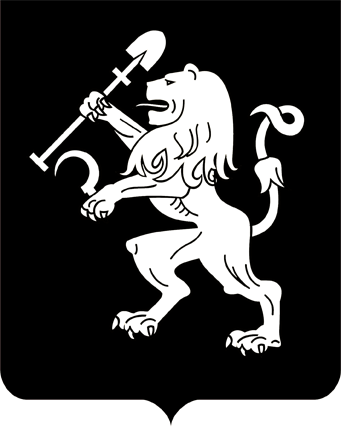 АДМИНИСТРАЦИЯ ГОРОДА КРАСНОЯРСКАРАСПОРЯЖЕНИЕО внесении изменения в распоряжение администрации городаот 18.04.2018 № 150-рВ целях совершенствования деятельности администрации города, руководствуясь статьями 41, 58, 59 Устава города Красноярска:1. Внести изменение в приложение к распоряжению администрации города от 18.04.2018 № 150-р «Об утверждении Положения                о департаменте экономической политики и инвестиционного развития администрации города», дополнив пункт 33 подпунктом 7 следующего содержания:«7) разрабатывает порядок формирования и использования       бюджетных ассигнований муниципального дорожного фонда города Красноярска, а также правовые акты администрации города, регламентирующие взаимодействие органов администрации города по вопросам формирования и использования бюджетных ассигнований муниципального дорожного фонда города Красноярска, и обеспечивает подготовку внесения изменений в них.».2. Настоящее распоряжение опубликовать в газете «Городские  новости» и разместить на официальном сайте администрации города.Глава города	 	 	 	 	 	 	 	        С.В. Еремин20.03.2020№ 98-р